Воспитательная задача на 2023-2024 учебный год: «Создание условий для реализации профессионального минимума через выстраивание системы профессиональной ориентации обучающихся с использованием технологии «Портфолио».Цели работы: — оказание профориентационной помощи обучающимся с ОВЗ и/или инвалидностью в процессе выбора профиля обучения и сферы будущей профессиональной деятельности. — выработка у обучающихся сознательного отношения к труду, профессиональное самоопределение в условиях свободы выбора сферы деятельности в соответствии со своими возможностями, способностями и с учетом требований рынка труда. Задачами: — формирование адекватного личного отношения к выбору профессии; устойчивых интересов к профессиональной деятельности;— изучение личностных особенностей старшеклассников, таких как темперамент, склонности, возможности, предпочтения (разработанные карты, которые заполняют обучающиеся 10-х, 12-х классов); — оказание дополнительной поддержки обучающимся, испытывающим затруднения при выборе профессии. — получение данных о предпочтениях, склонностях и возможностях обучающихся для разделения их по профилям обучения; — рекомендации и помощь в выборе наиболее предпочтительных профессий для обучающихся (рекомендации после обработки данных). С учетом психологических и возрастных особенностей обучающихся, можно выделить следующие этапы и содержание профориентационной работы в школе:  1–4-е классы: формирование у младших школьников ценностного отношения к труду, понимание его роли в жизни человека и в обществе; развитие интереса к учебно-познавательной деятельности, основанной на посильной практической включенности в различные ее виды, в том числе социальную, трудовую, игровую, исследовательскую. 5–8-е классы: развитие у школьников личностного смысла в приобретении познавательного опыта и интереса к профессиональной деятельности; представления о собственных интересах и возможностях (формирование образа «Я»); приобретение первоначального опыта в различных сферах социально-профессиональной практики: технике, искусстве, медицине, сельском хозяйстве, экономике и культуре. Этому способствует выполнение учащимися профессиональных проб, которые позволяют соотнести свои индивидуальные возможности с требованиями, предъявляемыми профессиональной деятельностью к человеку. 9–10-е классы: уточнение образовательного запроса в ходе факультативных занятий и других курсов по выбору; групповое и индивидуальное консультирование с целью выявления и формирования адекватного принятия решения о выборе профиля обучения; формирование образовательного запроса, соответствующего интересам и способностям, ценностным ориентациям. 11–12-е классы: Обучение действиям по самоподготовке и саморазвитию, формирование профессиональных качеств в избранном виде труда, коррекция профессиональных планов, оценка готовности к избранной деятельности. 7-12 классы- четверг - реализация программы внеурочной деятельности «Россия- мои горизонты». Формы профессионально ориентационной работы с детьми и подростками:систематизация личного професионального самосознания через ведение «Портфолио»;профессионально-ориентационные беседы; занятия в кружках, мастерских – «Путь в профессию»; экскурсии на предприятия, в профессиональные учебные учреждения, службу занятости; встречи со специалистами; участие в днях открытых дверей; участие в конкурсах, выставках, ярмарках изделий; использование средств массовой агитации: стендов, стенгазет, фотоальбомов и прочего.курс профориентационных занятий «Россия – мои горизонты».Примерные темы родительских собраний: 1. «Развитие интересов и склонностей детей младшего школьного возраста». 2. «Профессиональные намерения обучающихся и их здоровье». 3. «Профессиональный выбор глазами детей и родителей: «за» и «против» (совместное детско-родительское собрание). 4. «Помощь родителей в построении у ребенка образа подходящей работы. Трудовые династии». 5. «Как родителям передать жизненный опыт ребенку при построении личных профессиональных планов?». 6. «Специальные способности как одно из условий выбора профессии». 7. «Медицинские аспекты при выборе профессии». Примерная рабочая программа курса внеурочной деятельности "Билет в будущее", разработанная Фондом гуманитарных проектов https://fgosreestr.ru/uploads/files/c4a2e9751d11f1b44..
Онлайн-уроки "Шоу профессий"  https://шоупрофессий.рф/  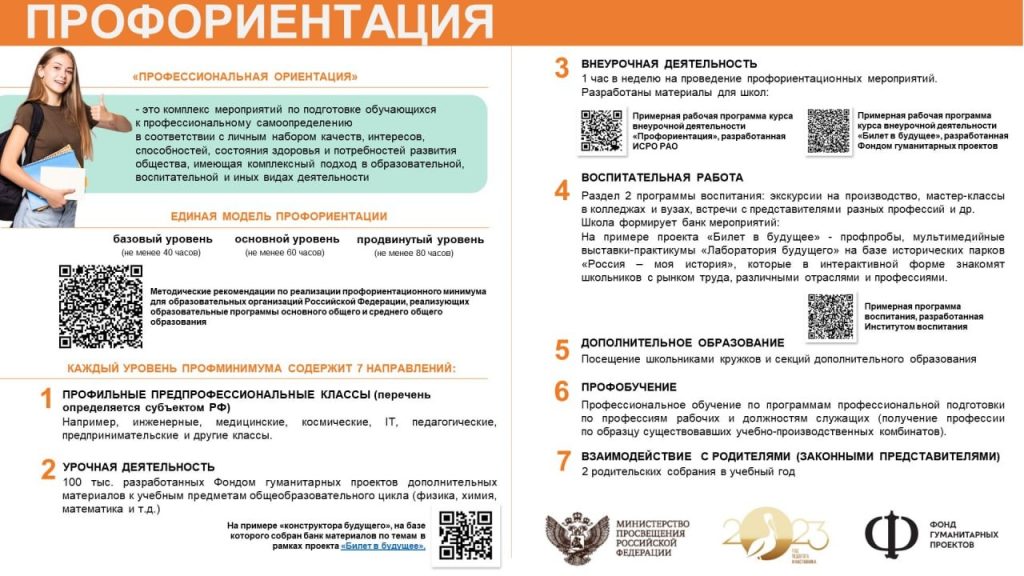 